 Pawsitively Zen, LLC ~ Pet Parent & Pet Guest Profile 
 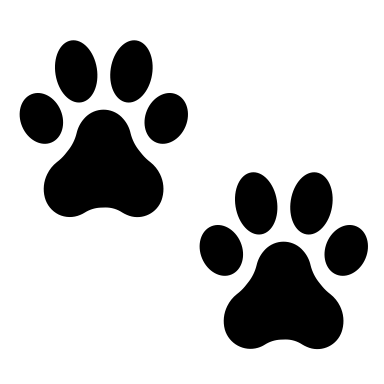 Today’s Date:  _____________       How did you hear about Pawsitively Zen: ___________________________________Pet Parent InformationFirst and Last Name: __________________________________________________________________________Address: __________________________________________________________________________________City: _____________________________   State: ___    ZIP Code: __________    County: ______________Primary Phone:  	  (___)__________    	Okay to Text?  _ Yes   _ No       Okay to Leave Message?  _ Yes   _ No  Secondary Phone:  (___)__________	Okay to Text?  _ Yes   _ No       Okay to Leave Message?  _ Yes   _ No  	Email: ____________________________  Preferred Contact:   __ Text (Mobile Provider: ______)     __ Email     __ PhoneEmergency Contact: Name: _______________________ Phone: (___)__________  Email: _______________________  Other humans approved for drop-off/pick-up (if different from above):  
Name: _______________________ Phone: (___)__________  Email: __________________________  In case of accidental and untimely death of Pet ParentsPlease list those approved to take ownership of pet (if different from above):   
Name:_______________________  Phone: (___)__________  Email: ___________________________Please list those NOT allowed to take ownership of pet (if applicable): 
Name: _______________________  Phone: (___)__________  Email: ___________________________Furry Kid - InformationPet Name: ___________________________     Birth Date: ___/____/______       Date you became a parent to this pet: __/__/___     Gender:   __Male    __Female          _ Spayed   _ Neutered   _ UnalteredBreed: ______________________  Color/Markings: _____________________      Size/Weight: __________Interactions with humans? ____________________________Interaction with dogs? ______________________________        Open play okay?   _ Yes   _ No Notes:  ___________________________________________________________________________________ Previous obedience training, boarding, or daycare experience? _______________________________________________    Potty trained? _ Yes  _ No      Potty Pads Needed?  _ Yes   _ No   If Yes, okay at night?  _____      Crate trained?  _ Yes   _ No    Exercise requested (play time, walks, throwing balls, other): _________________________________________________Sensitive Skin?  _ Yes  _ No     Bath/clean wipes okay as needed?  _ Yes  _ No     Allowed while playing and at night (circle all that apply):  Mattress  Dog Beds   Towels   Blankets   Stuffed Animals   Squeaky Toys   Rawhides  Marrow Bones   Antlers  Other: ______________Day time accommodations and routine at home: __________________________________________________________________________________________________________________________________________________________Night time accommodations and routine at home:  Free Roaming    Crated     Play pen     Other _____________________________

_____________________________________________________________________________________________Favorites games: _____________________________________________________________________________Favorite type of affection:  ______________________________________________________________________Unsupervised outside time:  Y  N   How long?  ____________     Escape artist on walks or in a fenced area?  Y   N  Feeding:   Type: _____________  Amount: _____________    How Often:  ______________    Encourage?  Y  N      Feed separately?  Y   N   Instructions: ____________________________________________________________________________________Food Not Allowed:  ________________________________________________________________________________    Treats: ______________________  	PZ Treats OK?  _ Yes  _ No	Water available at all times?  _ Yes  _ No  Approved Playmates at Pawsitively Zen (if known):  ______________________________________________________Veterinarian & Pet Health InformationVet Clinic: _______________________________    Preferred Veterinarian: _________________________________Address: ______________________________________    City: ______________   State: ___   Zip: _____     Phone: (___) ____________  	Email address:  ____________________________________Current Immunizations:   _ DHLPP (Distemper)   _ Bordetella (Kennel Cough)     _ Rabies     _ Other:  ____________________Flea/Tick Program? _____________   Microchip?  __ Yes  __ No    Prone to seizures: _ Yes   _ No   Triggers? _________	  Any visible tumors, lumps, skin growths, eye or ear problems, other: ___________________________________________Comments: _________________________________________________________________________________         Received copy of Veterinarian records?  	      Received Picture?I/We have read and understand the Services Agreement and have disclosed all known and important information about my pets and pet care needs to Pawsitively Zen.Pet Parent Printed Name: _________________________________________________________Pet Parent Signature: ____________________________________________________________   Date: ________AcknowledgementPawsitively Zen Representative: ______________________________________________________  	Date: _______More information to help us care for your pets:      YesNoNotes:Has your pet ever bitten a person?Has your pet ever been bitten by another animal?Has your pet been aggressive with other dogs or cats?Does your pet try to escape from a fenced yard?Is your pet afraid of loud noises/thunder/fireworks?Is your dog afraid of rain; going potty outside in the rain?Does your dog snap or growl over food or toys?Is your dog destructive with bedding, wood, etc?Does your pet have allergies?Does your pet have any physical challenges or post-op needs? 
(mobility, arthritis, blind, deaf, sore back, hip dysplasia, other)Does your dog do well with bathing, quick sani trim, nails clipped?Does your pet like to be pet, held, picked up, brushed?Is your pet friendly with children?What else should we know about your pet’s behavior?What else should we know about your pet’s medical conditions?